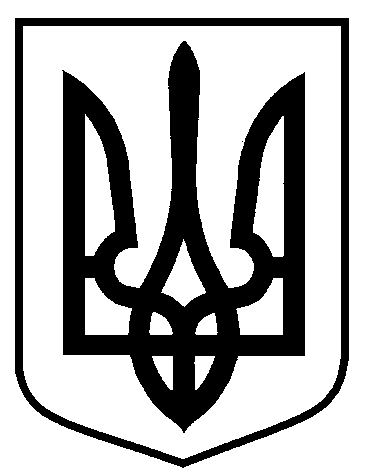 Сумська міська радаВиконавчий комітетРІШЕННЯвід 10.12.2019 № 718З метою врегулювання відносин щодо розміщення зовнішньої реклами у                   м. Суми, у зв’язку з необхідністю розробки та прийняття проектів регуляторних актів – проектів рішень виконавчого комітету Сумської міської ради «Про впровадження Порядку плати за тимчасове користування місцями, які перебувають у  комунальній власності для розташування  рекламних засобів», «Про затвердження Правил розміщення зовнішньої реклами на території                        м. Суми» та «Про затвердження Деталізованої схеми розміщення засобів зовнішньої реклами у м. Суми», керуючись частиною першою статті 52 Закону України «Про місцеве самоврядування в Україні», виконавчий комітет Сумської міської радиВИРІШИВ:1. Внести зміни до рішення виконавчого комітету Сумської міської ради              від 16.08.2016 № 444 «Про тимчасове призупинення діяльності стосовно надання та подовження дозволів на розміщення зовнішньої реклами в місті Суми» (зі змінами), виклавши його у новій редакції: «1. Встановити тимчасовий мораторій на видачу та подовження дії дозволів на розміщення зовнішньої реклами на території міста Суми до 01.03.2020.2. Управлінню архітектури та містобудування Сумської міської ради  (Кривцов А.В.) тимчасово до 01.03.2020 призупинити здійснення надання та подовження дозволів на розміщення зовнішньої реклами в місті Суми.3. Суб’єктам нормотворчої ініціативи тимчасово до 01.03.2020 призупинити внесення на розгляд виконавчого комітету Сумської міської ради проектів рішень щодо надання (подовження), відмови у наданні (подовженні) дозволів на розміщення зовнішньої реклами в місті Суми.4. Встановити, що дозволи на розміщення зовнішньої реклами, надані до набрання чинності даним рішенням, є дійсними до закінчення строку їх дії. Дозволи, строк дії яких закінчується з 01.12.2019, є чинними до 01.03.2020.5. Обмеження, вказані в пунктах 1-4 рішення, не розповсюджуються на рекламні засоби, що розміщуються на фасадах будинків і споруд.6. Управлінню архітектури та містобудування Сумської міської ради винести на розгляд виконавчого комітету в січні 2020 року такі проекти рішень:            «Про затвердження Правил розміщення зовнішньої реклами на території                         м. Суми»,  «Про затвердження Деталізованої схеми розміщення засобів зовнішньої реклами у м. Суми», «Про впровадження Порядку плати за тимчасове користування місцями, які перебувають у  комунальній власності для розташування  рекламних засобів».7. Контроль за виконанням даного рішення покласти на першого заступника міського голови Войтенка В.В.».2. Вважати таким, що втратило чинність, рішення виконавчого комітету Сумської міської ради від 08.10.2019 № 571 «Про внесення змін до рішення виконавчого комітету Сумської міської ради від 16.08.2016 № 444 «Про тимчасове призупинення діяльності стосовно надання та подовження дозволів на розміщення зовнішньої реклами в місті Суми» (зі змінами)».Міський голова 								      О.М. ЛисенкоКривцов 700-103Розіслати: Кривцову А.В.Про внесення змін до рішення виконавчого комітету Сумської міської ради від 16.08.2016 № 444 «Про тимчасове призупинення діяльності стосовно надання та подовження дозволів на розміщення зовнішньої реклами в місті Суми» (зі змінами) 